Hoy es                  de enero   del dos mil diez y siete.¿Cuánto estudias?   Yo estudio..... minutosUseful Websiteshttps://quizlet.com/4702862/ch-3-ven-conmigo-tercer-paso-part-1-flash-cards/https://quizlet.com/19160289/spanish-1chapter-3-tercer-paso-flash-cards/https://quizlet.com/64186423/vc1-chapter-3-tercer-paso-flash-cards/https://www.youtube.com/watch?v=6QzEmSJvHPwhttps://www.youtube.com/watch?v=w6TjefGxfPYhttps://www.youtube.com/watch?v=Yi8VW4xKciQhttps://www.youtube.com/watch?v=O45wjys1Cu0http://www.cram.com/flashcards/ven-conmigo-level-1-ch-33-1460320http://quizlet.com/20277455/learnhttp://quizlet.com/22987153/spanish-adjectives-with-pictures-flash-cards/http://www.spanish.cl/Grammar/Games/Adjetivos.htm http://www.spanish.cl/Grammar/Games/Adjetivos.htm http://www.softschools.com/matching_games/spanish/spanish_adjectives/855/HOW to use Adjectives and the Verb serhttps://www.youtube.com/watch?v=1x7VDs_8c0shttps://www.youtube.com/watch?v=v2ALpg1HaYsListening Listening activity   http://faubionspanish.weebly.com/lab-5---ser.htmlhttps://miclaseessuclase.wordpress.com/2014/11/07/cancion-de-la-semana-soy-guapo-por-senor-wooly/¿Cómo es el señor Wooly?¿Qué piensa el Sr. Wooly de él mismo?¿Cómo es el otro hombre?¿Por qué es feo el otro hombre?https://www.pinterest.com/pin/123145371032411511/¿Cómo son los jeans del chico?¿Qué adjetivos usa la niña/chica/mujer?GREAT VIDEOS AND EXPLANATIONS:https://video.search.yahoo.com/search/video;_ylt=AwrBTztcq1xWJCIAIupXNyoA;_ylu=X3oDMTEyYjUwMmQzBGNvbG8DYmYxBHBvcwMxBHZ0aWQDQjExNzlfMQRzZWMDc2M-?p=Webbly+Lesons+On+Ser+Spanish&fr=mcafee#id=25&vid=d9593de5a5bfa03b8d676f15ca988e8e&action=viewhttp://conjuguemos.com/print_vocabulary_list.php?id=136&source=publicVOCABULARIO CHAPTER 3 STEP 3Adjectives – adjetivosAdjective – a word that describes a noun or distinguishes it from a group of other nouns.In English an adjective comes before the word it is describing and has one form.	Ex: the red car			the red cars 	     Before car		it has the same form even though there are more carsIn Spanish, an adjective comes after the noun and must agree with it in number and gender. So each adjective that ends in an “o” has four forms: masculine, feminine, singular and plural. Adjectives that end in an “e” or a consonant have two forms: singular and plural. Use these charts to help:	Adj. that end in “O” have four forms. Let’s look at the word for “tall”	Examples: The tall boy = el muchacho alto		The tall girl = 	la muchacha alta		The tall boys = los muchachos altos		The tall girls = las muchachas altas  Notice that the article, noun, and adjective must match in gender and number. Don’t forget that the adjective comes after the noun in Spanish!Adjectives that end in “e” or a consonant have only two forms. If an adjective ends in a vowel, simply add an “s” to make if plural. If it ends in a consonant, you add an “es”.   Examples:The intelligent  boy = el muchacho inteligentePossessive AdjectivesUseful videos explaining the possessive adjectiveshttps://www.youtube.com/watch?v=rUaX5OqTEzEhttps://www.youtube.com/watch?v=9-TFyxNwWQMhttps://www.youtube.com/watch?v=zT1kIpCRBqM Possessive Adjectives and "De"Your assessment on Possessive Adjectives and "De" You can show relationship or possession in two ways:   "De" (of/from)              Ella es la hermana de Ariana.  (She is the sister of Ariana.)
  Es el libro de Miguel.                (It is Miguel's book. / It is the book of Miguel.)Adjectives and SerQuizlet
1.  Click on the link below to practice adjectives with ser.http://quizlet.com/6709178/adjectives-ser-flash-cards/Possessive adjectives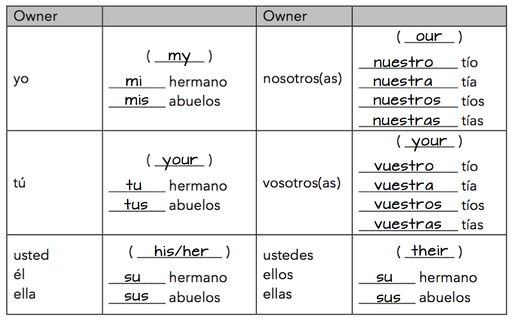 Conjugation and Uses of SER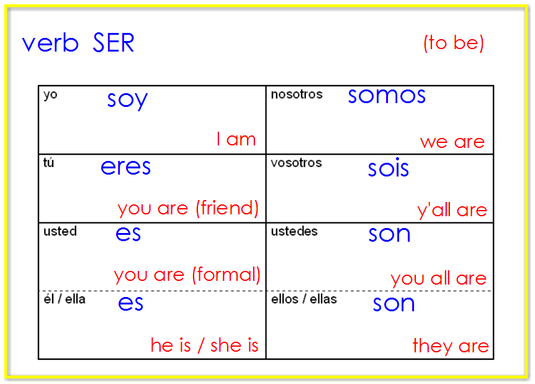 You know the correct form of ser to use based on the subject pronoun. You can also infer the subject pronoun based on the form of ser if the subject pronoun is missing. 
1.  Click here to hear all the forms of ser 
http://quizlet.com/8892022/ser-flash-cards/
2.  Click here to practice spelling the subject pronouns and forms of ser: https://quizlet.com/8892022/spacerace 
3.  Click here to take a practice test in ENGLISH AND SPANISH.  Start with English, next select Spanish, and create a new test: http://quizlet.com/8892022/testShort practice assessment: Formative  Escritura
The quiz for ser and subject pronouns is very similar to the activity below. Fill in the correct subject pronoun or the correct form of ser.
Answer these on the back of your handout. 
1.       ____ soy inteligente.
2.       Señor Anaya ____ profesor.
3.       Usted ____ alto.
4.       ____ eres guapo.
5.       Andres y Diego ____ locos. 
6.       ____ somos de Texas. 
7.       Ella ____ bonita.
8.       Nosotros ____ estudiantes buenos. 
9.       _____ sois de España.
10.   Yo ____ especial. REVIEW OF ALL VERBS LEARNED UP TO KNOWGUSTARhttps://www.youtube.com/watch?v=masuGwmv9q0https://www.youtube.com/watch?v=P7RP3Mw5mNM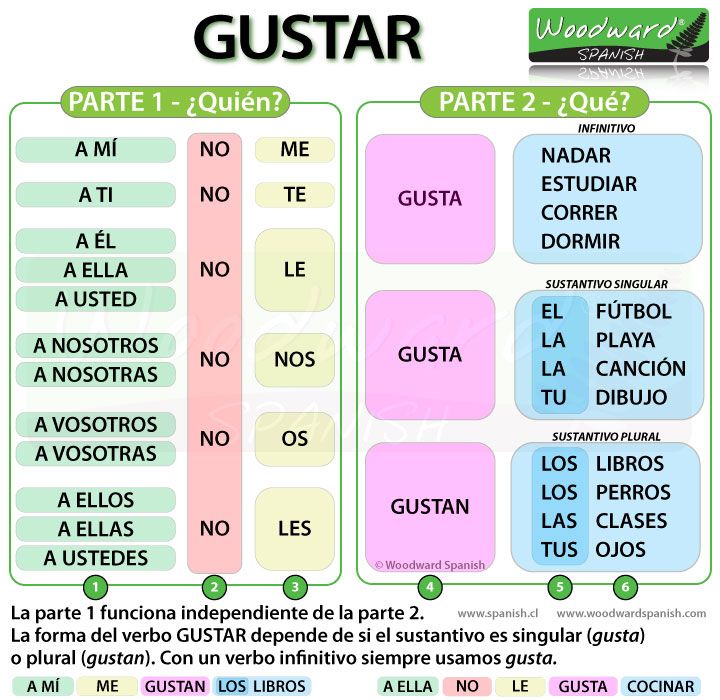 http://users.ipfw.edu/jehle/VERBLIST.HTM  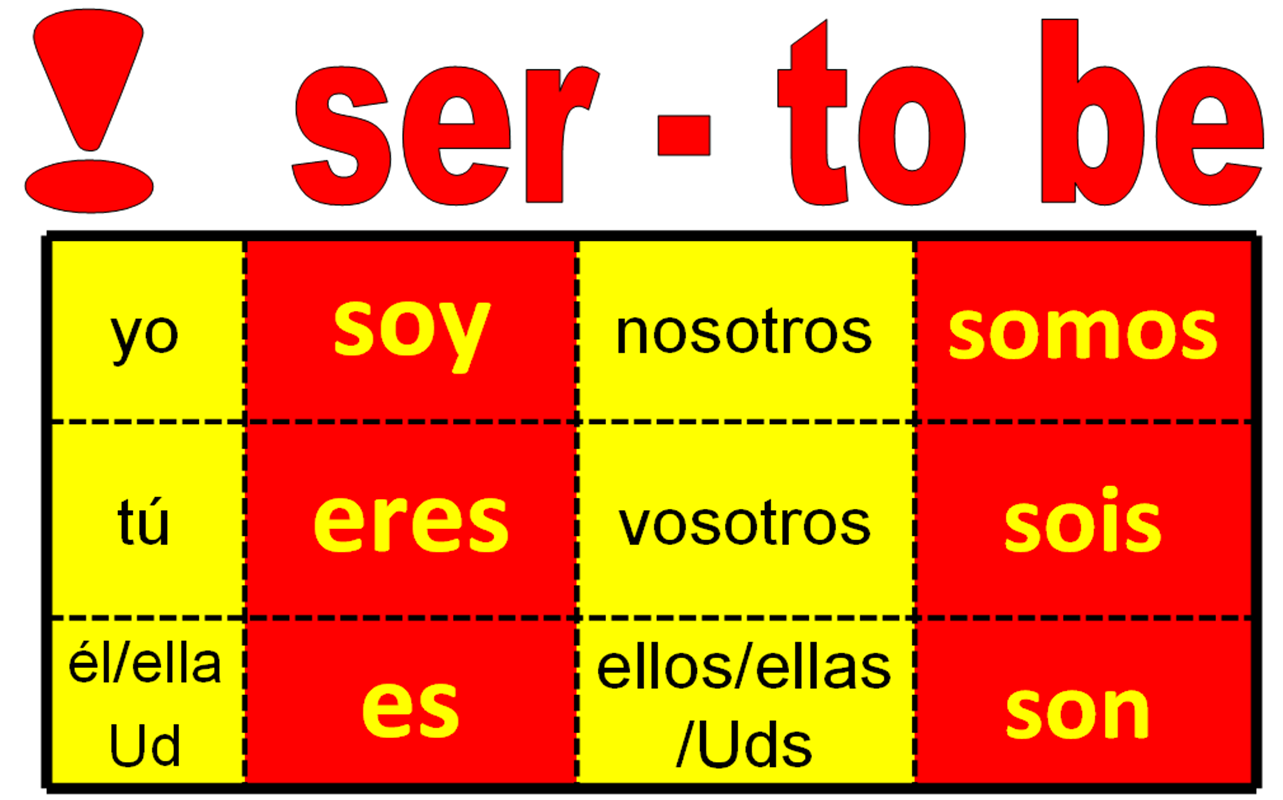 Uses of ser: descriptionshttp://www.spanishdict.com/topics/show/42OverviewSer and Estar can be confusing since they both can mean “to be;” however, there are some simple generalizations that can help you remember when to use one or the other. In general, Ser is used for Descriptions, Origins, and Time, or D.O.T. This article covers Descriptions.Descriptions with SerSer is used for all permanent/long-term and personal descriptions. You would use ser to answer the question, “How would you describe ____?”. Ser is used with the essential qualities  that define a person or thing and that are not likely to change in the near future. These can be:physical descriptions
          Soy alta y delgada. - I am tall and thin.Silvia es pelirroja y baja. - Silvia is red-headed and short.names
          Soy Raúl. - I am Raúl.Son Adela y Amalia. - They are Adela and Amalia.the job a person has
Soy profesora de español. - I am a Spanish teacher.Son jardineros. - They are gardeners.the relationship a person has with someone else
Anita es mi hermana. - Anita is my sister.Aaron es su prometido. - Aaron is her fiancé.a person’s religion
Andrés es católico. - Andres is Catholic.Mis padres son budistas. - My parents are Buddhists.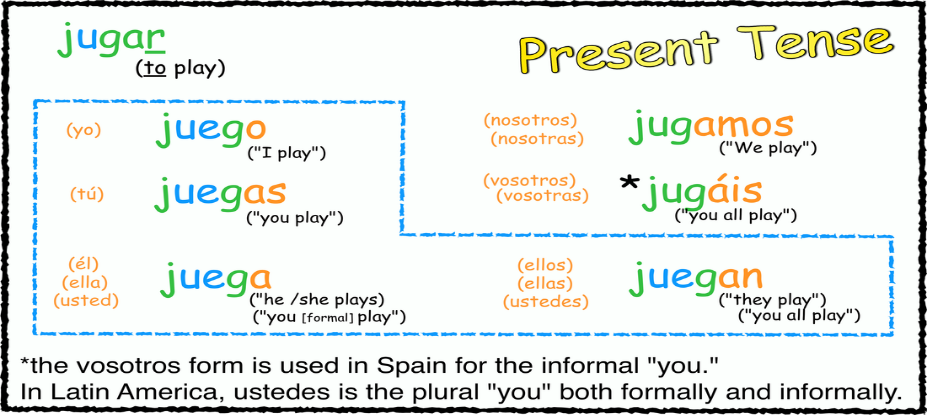 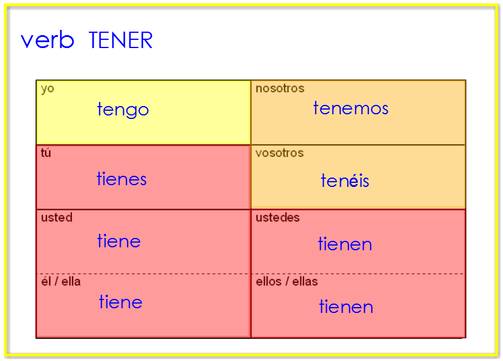 All verbs learned so far:GRAMMAR:To talk about doing things with someone else, con is used with a pronoun like the following chart:Examples:I talk with you.  Yo hablo contigo.You talk with me. Usted habla conmigo.USES de SER CNOTE vs ESTAR LOCATION AND CONDITIONConjugation of ESTAR 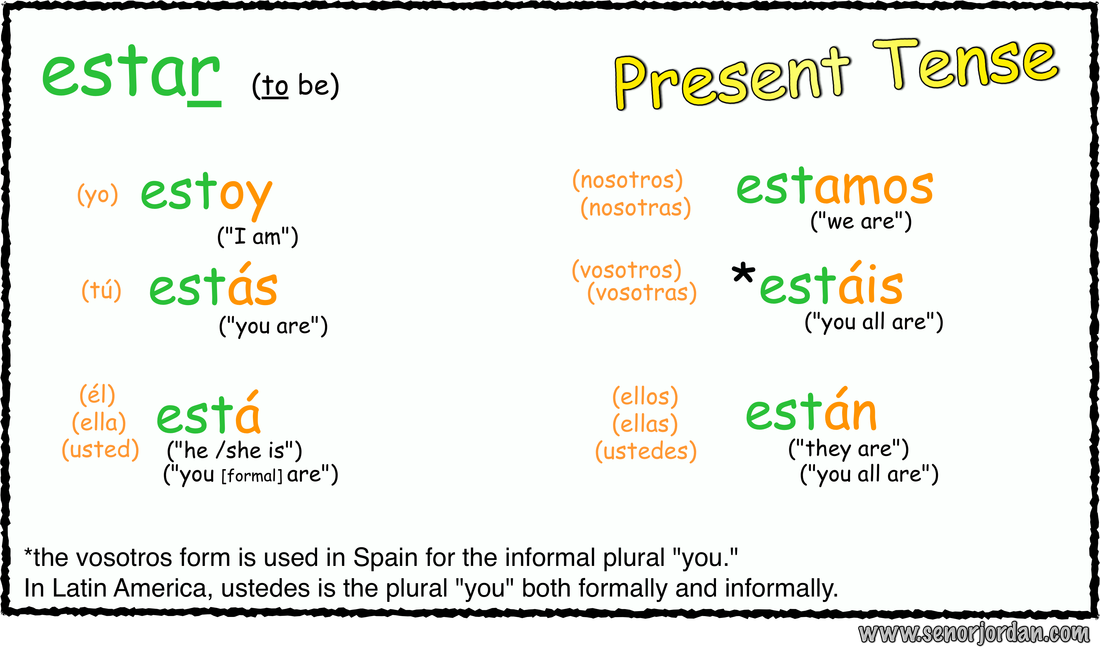 CONJUGATION OF SER:LAS FRASES DEL TIEMPO Weather Expressions with “Hace…”Hace buen tiempo                            		It’s nice weatherHace mal tiempo                              		It’s bad weatherHace fresco                                       		It’s coolHace (mucho) frío                            		It’s (really/ very) coldHace (un poco)calor                         		It’s (a little/a bit) hotHace viento                                       		It’s windyHace sol				 		It’s sunnyWeather Expressions with “Está…”Está nublado                                    It’s cloudyEstá lloviendo                                  It’s raining  (right now)Está nevando                                    It’s snowing (right now)Other ExpressionsLlueve                                     		It rains/ is raining                   Nieva                                                 	It snows/ is snowingSpanish I Chapter 3.3https://www.youtube.com/watch?v=w_D08ltoOns&list=PL81D49AFE2942F3F4LEARNING TARGET                                                         Spanish IReview SER vs ESTARUses of SER and ESTARAdjectiviesGUSTARCORNELL NOTES SHEET Name: KattyaRomero          Class:  Spanish I Topic: SpanishDate:   Hoy es              del dos mil quince   Period  primero, terceroPREGUNTASAPUNTESWhat are we studying?Review SER vs ESTARUses of SER and ESTARAdjectiviesGUSTARWhat is our focus?Gender and # agreementSingular vs Plural  plural of vowel  A E I O U -Splural of consonants  VDF -ESEXCEPTION  Z CESSER VS ESTARWhat are we reviewing?All of the above and ADJECTIVIESWhat’s an irregular verb?What’s a regular verb?What the endings for ALL verbs in Spanish?The root has changes.The root does not change.-AR, -ER,-IRWhat is the vocabulary we are reviewing?ADJECTIVES/PREPOSITIONSUMMARY:  Write 4 or more sentences describing specific learning from these notes.We are learning to describe THINGS AND PEOPLE.SUMMARY:  Write 4 or more sentences describing specific learning from these notes.We are learning to describe THINGS AND PEOPLE.41.  boring41. aburrido42. tall42. alto43. disagreeable43. antipático44. short44. bajo45. pretty45. bonito46. good46. bueno47. funny47. cómico48. What is he like?48. ¿Cómo es él?49. What are they (masc.) like?49. ¿Cómo son ellos?50. friend, pal50. el compañero51. difficult51. difícil52. fun, amusing52. divertido53. they (masc.)53. ellos54. You are (fam.)54. Tú eres55. He is...55. Él es...56. strict56. estricto57. easy57. fácil58. ugly58. feo59. big59. grande60. good-looking60. guapo61. intelligent61. inteligente62. interesting62. interesante63. bad63. malo64. dark haired, dark skinned64. moreno65. Do not worry65. No te preocupes66. new66. nuevo67. small67. pequeño68. teacher (masc.)68. el profesor69. blond69. rubio70. nice70. simpático71. We are71. Somos72. the dance72. el baile73. the concert73. el concierto74. Which?74. ¿Cuál?75. the sports75. los deportes76. the exam76. el examen77. the exams77. los exámenes78. favorite78. favorito79. the party79. la fiesta80. teacher (fem.)80. la profesora81. the novel81. la novela82. the game82. el partido83. Why?83. ¿Por qué?84. because84. porque85. the videogame85. el videojuego86. the videogames86. los videojuegos87. the (fem. / pl.)87. lasSingularPluralMasculineAltoAltosFeminineAltaAltas SingularPluralAdjective that end in “e”InteligenteInteligentesConsonant PopularPopulares Present Indicative: Regular -AR verbsPresent Indicative: Regular -AR verbstocar: to touch or to play an instrument tocar: to touch or to play an instrument yo toconosotros tocamostú tocas(vosotros tocáis)él/ella/Ud. tocaellos/ellas/Uds. tocanPresent Indicative: Regular -AR verbsPresent Indicative: Regular -AR verbsDESCANSAR: to restDESCANSAR: to restyo descansonosotros descansamostú descansas(vosotros descansáis)él/ella/Ud. descansaellos/ellas/Uds. descansanPresent Indicative: Regular -AR verbsPresent Indicative: Regular -AR verbsBailar: to danceBailar: to danceyo bailonosotros bailamostú bailas(vosotros bailáis)él/ella/Ud. bailaellos/ellas/Uds. bailanPresent Indicative: Regular -AR verbsPresent Indicative: Regular -AR verbsCaminar: to walkCaminar: to walkyo caminonosotros caminamostú caminas(vosotros camináis)él/ella/Ud. caminaellos/ellas/Uds. caminanDibujar: To drawDibujar: To drawyo dibujonosotros dibujamostú dibujas(vosotros dibujáis)él/ella/Ud. dibujaellos/ellas/Uds. dibujanPresent Indicative: Regular -AR verbsPresent Indicative: Regular -AR verbsESCHUCHAR: To listenESCHUCHAR: To listenyo escuchonosotros escuchamostú escuchas(vosotros escucháis)él/ella/Ud. escuchaellos/ellas/Uds. escuchanESTUDIAR: TO STUDYESTUDIAR: TO STUDYyo estudionosotros estudiamostú estudias(vosotros estudiáis)él/ella/Ud. estudiaellos/ellas/Uds. EstudianDIBUJAR: TO DRAWDIBUJAR: TO DRAWyo DIBUJonosotros DIBUJamostú DIBUJas(vosotros DIBUJáis)él/ella/Ud. DIBUJaellos/ellas/Uds. DIBUJanPresent Indicative: Regular -AR verbsPresent Indicative: Regular -AR verbsHablar: to talkHablar: to talkyo Hablonosotros Hablamostú Hablas(vosotros Habláis)él/ella/Ud. Hablaellos/ellas/Uds. HablanPresent Indicative: Regular -AR verbsPresent Indicative: Regular -AR verbsLavar: to washLavar: to washyo   lavonosotros   lavamostú     lavas(vosotros    laváis)él/ella/usted    lavaellos/ellas/Ustedes lavanPresent Indicative: Regular -AR verbsPresent Indicative: Regular -AR verbsMirar: to watch, to look atMirar: to watch, to look atyo    mironosotros miramostú    miras(vosotros miráis)él/ella/Ud.  miraellos/ellas/Uds.  MiranPresent Indicative: Regular -AR verbsPresent Indicative: Regular -AR verbsMontar: to rideMontar: to rideyo Montonosotros Montamostú Montas(vosotros Montáis)él/ella/Ud. Montaellos/ellas/Uds. MontanPresent Indicative: Regular -AR verbsPresent Indicative: Regular -AR verbsNadar: to swimNadar: to swimYo   Nad onosotros Nadamostú Nadas(vosotros Nadáis)él/ella/Ud. Nadaellos/ellas/Uds. NadanPresent Indicative: Regular -AR verbsPresent Indicative: Regular -AR verbsPasar (el rato con amigos): to spend time with friendsPasar (el rato con amigos): to spend time with friendsyo Pasonosotros Pasamostú Pasas(vosotros Pasáis)él/ella/Ud. Pasaellos/ellas/Uds. PasanPresent Indicative: Regular -AR verbsPresent Indicative: Regular -AR verbsPintar: to paintPintar: to paintyo Pintonosotros Pintamostú Pintas(vosotros Pintáis)él/ella/Ud. Pintaellos/ellas/Uds. PintanPresent Indicative: Regular -AR verbsPresent Indicative: Regular -AR verbsPracticar: to practicePracticar: to practiceyo practiconosotros practicamostú practicas(vosotros practicáis)él/ella/Ud. practicaellos/ellas/Uds. practicanPresent Indicative: Regular -AR verbsPresent Indicative: Regular -AR verbsPreparar: to preparePreparar: to prepareyo Preparonosotros PreparamosTú  Preparas(vosotrosPreparáis)él/ella/Ud. Preparaellos/ellas/Uds. PreparAnPresent Indicative: Regular -AR verbsPresent Indicative: Regular -AR verbsRegresar: to returnRegresar: to returnyo RegresonosotrosRegres amostú Regresas(vosotros Regresáis)él/ella/Ud. Regresaellos/ellas/Uds. RegresanPresent Indicative: Regular -AR verbsPresent Indicative: Regular -AR verbsSacar: to take out      sacar la basura take out the trash                                          Sacar fotos  take pictures                                          Sacar buenas notas  earn good gradesSacar: to take out      sacar la basura take out the trash                                          Sacar fotos  take pictures                                          Sacar buenas notas  earn good gradesyo Saconosotros Sacamostú Sacas(vosotros  Sacáis)él/ella/Ud. Sacaellos/ellas/Uds. SacanPresent Indicative: Regular -AR verbsPresent Indicative: Regular -AR verbsTomar: to take or to drinkTomar: to take or to drinkyo Tomonosotros Tomamostú Tomas(vosotros  Tomáis)él/ella/Ud. Tomaellos/ellas/Uds. TomanPresent Indicative: Regular -AR verbsPresent Indicative: Regular -AR verbsTrabajar: to workTrabajar: to workyo Trabajonosotros Trabajamostú Trabajas(vosotros Trabajáis)él/ella/Ud. Trabajaellos/ellas/Uds. TrabajanConmigoWith meCon nosotros/as With usContigoWith youCon vosotros/as With you (plural)Con ustedWith youCon ustedesWith you (plural)Con élWith himCon ellosWith ThemLos usos de SER DESCRIBE THE ESSENCE (Example: ice=cold)(Paco & Pablo Have Never Cooked Insect Oatmeal 4 ME.)Los usos de ESTARDESCRIBE A CHANGE in state, condition, or motion(Example: was happy, now is sad)(Santa Clause Loves Pizza.)CaracterísticasPersonalidad/Profesión  Posesión1. (las entradas) son de élSentimientosestá muy tristeestamos muy emocionadosNacionalidadSoy estadounidenseSoy costarricenseCondiciones y SaludOrigenSoy de Costa RicaLugarestá en NYestá en NYTime Es la unaSon las dosPresente Progresivoestá visitandoestamos contandoEventoes en Los Angeleses a las 7:30 